В целях выделения элементов планировочной структуры, установления параметров планируемого развития элементов планировочной структуры, зон планируемого размещения объектов капительного строительства, в том числе объектов федерального значения, объектов регионального значения, объектов местного значения, с учетом протокола публичных слушаний и заключения о результатах публичных слушаний, в соответствии с Градостроительным кодексом Российской Федерации, решением Совета депутатов города Новосибирска от 24.05.2017 № 411 «О Порядке подготовки документации по планировке территории и признании утратившими силу отдельных решений Совета депутатов города Новосибирска», постановлением мэрии города Новосибирска от 27.12.2016 № 5990 «О подготовке проекта планировки и проектов межевания территории, ограниченной улицами Бородина, Петухова, Советским шоссе и границей города Новосибирска, в Кировском районе», руководствуясь Уставом города Новосибирска, ПОСТАНОВЛЯЮ:1. Утвердить проект планировки территории, ограниченной улицами Бородина, Петухова, Советским шоссе и границей города Новосибирска, в Кировском районе (приложение 1).2. Утвердить проект межевания территории квартала 332.02.01.01 в границах проекта планировки территории, ограниченной улицами Бородина, Петухова, Советским шоссе и границей города Новосибирска, в Кировском районе (приложение 2).3. Утвердить проект межевания территории квартала 332.02.01.02 в границах проекта планировки территории, ограниченной улицами Бородина, Петухова, Советским шоссе и границей города Новосибирска, в Кировском районе (приложение 3).4. Утвердить проект межевания территории квартала 332.03.04.01 в границах проекта планировки территории, ограниченной улицами Бородина, Петухова, Советским шоссе и границей города Новосибирска, в Кировском районе (приложение 4).5. Утвердить проект межевания территории квартала 332.04.01.01 в границах проекта планировки территории, ограниченной улицами Бородина, Петухова, Советским шоссе и границей города Новосибирска, в Кировском районе (приложение 5).6. Департаменту строительства и архитектуры мэрии города Новосибирска разместить постановление на официальном сайте города Новосибирска в информационно-телекоммуникационной сети «Интернет».7. Департаменту информационной политики мэрии города Новосибирска в течение семи дней со дня издания постановления обеспечить опубликование постановления.8. Контроль за исполнением постановления возложить на заместителя мэра города Новосибирска – начальника департамента строительства и архитектуры мэрии города Новосибирска.Кучинская2275337ГУАиГПриложение 1к постановлению мэриигорода Новосибирскаот 06.02.2018 № 428ПРОЕКТпланировки территории, ограниченной улицами Бородина, Петухова, Советским шоссе и границей города Новосибирска, в Кировском районе1. Чертеж планировки территории с отображением красных линий, границ зон планируемого размещения объектов социально-культурного и коммунально-бытового назначения, иных объектов капитального строительства, границ зон планируемого размещения объектов федерального значения, объектов регионального значения, объектов местного значения (приложение 1).2. Чертеж планировки территории с отображением линий, обозначающих дороги, улицы, проезды, линии связи, объекты инженерной и транспортной инфраструктур, проходы к водным объектам общего пользования и их береговым полосам (приложение 2).3. Положения о размещении объектов капитального строительства федерального, регионального или местного значения, а также о характеристиках планируемого развития территории, в том числе плотности и параметрах застройки территории и характеристиках развития систем социального, транспортного обслуживания и инженерно-технического обеспечения, необходимых для развития территории (приложение 3).____________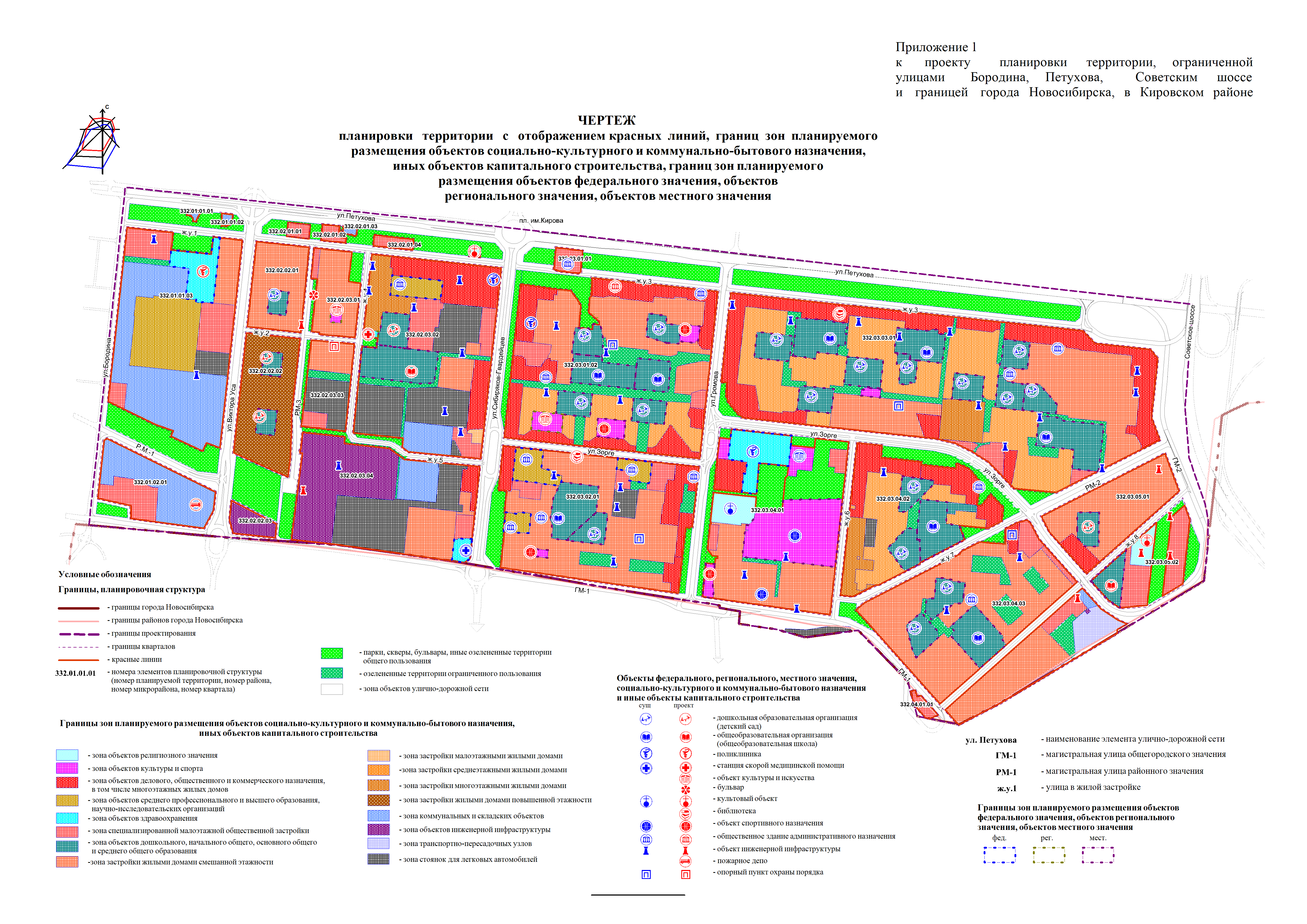 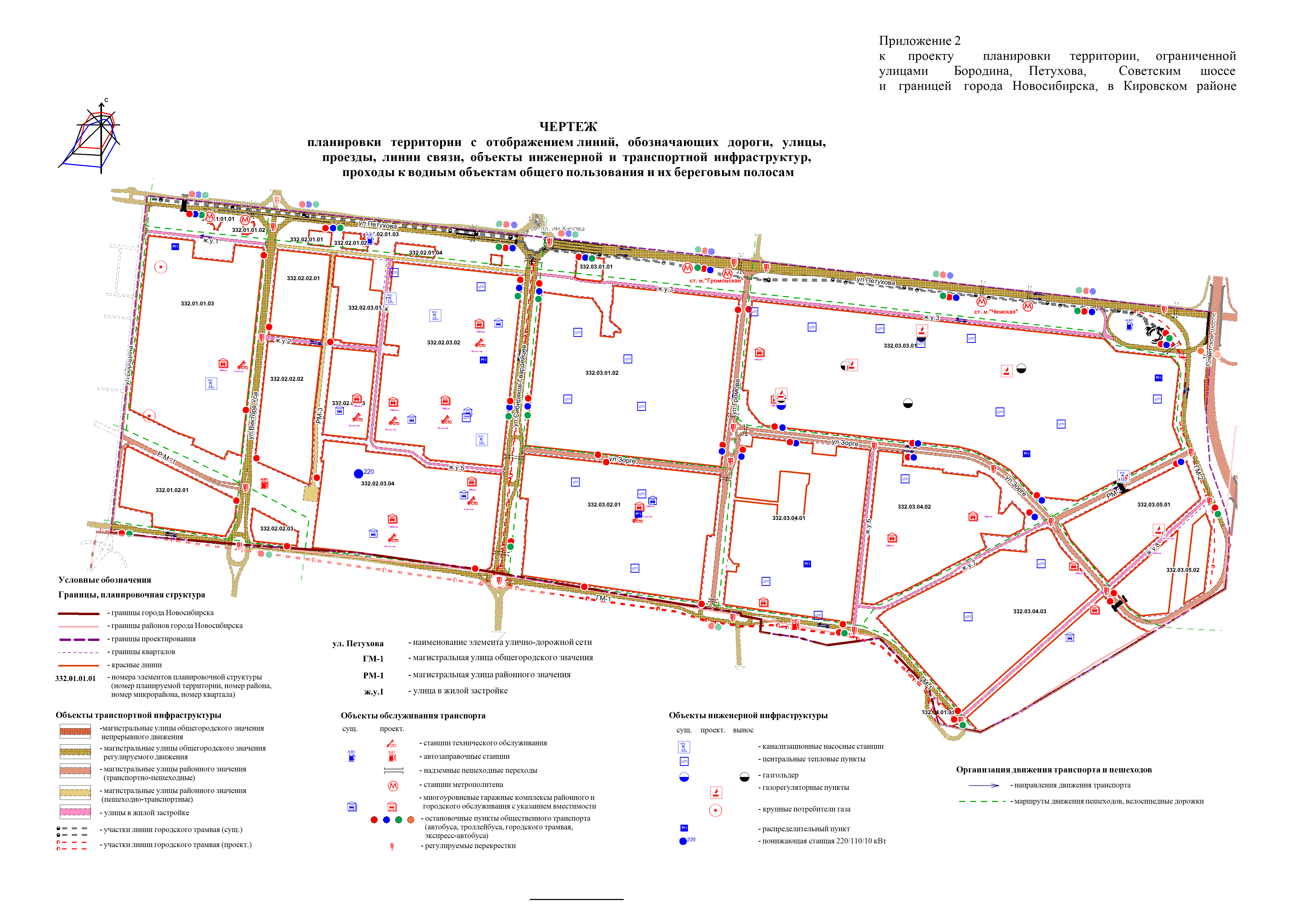 Приложение 3 к проекту планировки территории, ограниченной улицами Бородина, Петухова, Советским шоссе и границей города Новосибирска, в Кировском районеПОЛОЖЕНИЯо размещении объектов капитального строительства федерального,регионального или местного значения, а также о характеристикахпланируемого развития территории, в том числе плотностии параметрах застройки территории и характеристикахразвития систем социального, транспортногообслуживания и инженерно-техническогообеспечения, необходимых дляразвития территории1. Характеристика современного использования планируемой территорииПроект планировки территории, ограниченной улицами Бородина, Петухова, Советским шоссе и границей города Новосибирска, в Кировском районе 
(далее – проект планировки) разработан в отношении территории, ограниченной улицами Бородина, Петухова, Советским шоссе и границей города Новосибирска, в Кировском районе (далее – планируемая территория).Планируемая территория площадью 486,30 га размещается в левобережной части города Новосибирска – в пределах южного левобережного планировочного сектора. Планируемая территория относится к Кировскому району города Новосибирска.Существующее землепользование и зонирование планируемой территории характеризуется чередованием размещения объектов жилого, коммунально-бытового назначения. Большую часть планируемой территории занимают жилые кварталы, обеспеченные объектами коммунально-бытового и социально-культурного назначения. Лишь небольшая западная часть планируемой территории, прилегающая к ул. Бородина, отведена для коммунально-бытового назначения. Баланс существующего использования планируемой территории представлен в таблице 1.Таблица 1Баланс существующего использования планируемой территорииНаселение планируемой территории по состоянию на июнь 2017 года составляет 69,89 тыс. человек, плотность населения планируемой территории – 143,7 человек/га.Плотность улично-дорожной сети (далее – УДС) на планируемой территории составляет 2,02 км/кв. км, что не удовлетворяет нормативным требованиям. В западной части планируемой территории плотность УДС крайне низкая и не обеспечивает доступ к перспективным участкам застройки. Дальнейшее развитие планируемой территории будет зависеть от решения ее основных планировочных проблем, среди которых выделяются следующие:отдаленность планируемой территории от селитебных территорий города, общественно-деловых, рекреационных центров левобережья;сложившаяся чересполосица в землепользовании и зонировании планируемой территории;разделение планируемой территории участками и санитарно-защитными зонами объектов энергетики, промышленного и коммунально-складского назначения, что препятствует достижению ее архитектурно-планировочного единства;непосредственное примыкание жилых кварталов к городской черте с отсутствием буферного зонирования между землями населенных пунктов и землями сельскохозяйственного назначения;имеющиеся ограничения по транспортному обслуживанию планируемой территории;уровень развития УДС значительно ниже нормативных показателей;отсутствие внеуличных видов скоростного пассажирского общественного транспорта;имеющиеся инженерно-геологические условия, осложненные высоким уровнем грунтовых вод.2. Основные направления градостроительного развития планируемой территории2.1. Основные положенияПроект планировки выполнен с целью выделения элементов планировочной структуры планируемой территории, установления характеристик планируемого развития данных элементов – районов, микрорайонов, кварталов. В соответствии с Генеральным планом города Новосибирска и принятыми планировочными решениями проектом планировки предусматриваются следующие основные мероприятия по развитию планируемой территории:размещение новой многоэтажной жилой застройки повышенной этажности в квартале 332.02.02.02;размещение новой средне- и многоэтажной жилой застройки с объектами местного и районного обслуживания в кварталах 332.02.02.01, 332.02.03.01 (частично), 332.03.01.02, 332.03.02.01, 332.03.03.01, 332.03.04.03, 332.03.05.01;размещение жилой застройки на незастроенных участках в составе всех кварталов в пределах нормативной плотности населения микрорайонов, составляющей не более 420 человек/га;размещение вдоль магистральных улиц общегородского значения объектов общественного назначения в составе общественно-деловых и смешанных общественно-жилых зон;развитие УДС с устройством новых магистральных улиц общегородского и районного значения, улиц местного значения;размещение новых линий наземного и внеуличного пассажирского общественного транспорта, стоянок автомобильного транспорта.На планируемой территории предусмотрено продолжение развития жилых кварталов с размещением стоянок автомобильного транспорта районного и местного обслуживания, озелененных скверов, элементов пешеходной и бульварной сети. В расчетный срок должно быть завершено формирование общественного центра планируемой территории (квартал 332.03.04.01) с обустройством парковой зоны, строительством объектов общественного назначения с плавательным бассейном и спортивной школой, реконструкцией кинотеатра «Рассвет» с возможным размещением в нем дома культуры, развитием церковно-приходского комплекса Русской Православной Церкви. Новая застройка размещается в кварталах 332.02.01.01, 332.02.01.02, 332.02.01.04, 332.03.05.01 и 332.03.04.03 с учетом санитарно-защитной зоны действующего пивоваренного завода акционерного общества (далее – АО) «Москва-Эфес» (далее – пивоваренный завод). Спортивно-оздоровительные комплексы с игровыми залами и плавательными бассейнами размещаются также в структуре кварталов 332.03.01.02 и 332.03.03.01.На расчетный срок к 2030 году показатели развития планируемой территории могут составить следующие значения:численность населения достигнет 74,70 тыс. человек при средней жилищной обеспеченности 30 кв. м/человека;обеспеченность озелененными территориями общего пользования составит 7,9 кв. м/человека.2.2. Зоны размещения объектов капитального строительстваПроектом планировки устанавливаются зоны планируемого размещения объектов капитального строительства, включая территории отдельных объектов социально-культурного, коммунально-бытового назначения. В зонах с уже существующими объектами капитального строительства предусматривается возможность дальнейшего развития планируемой территории с размещением новых объектов капитального строительства соответствующего назначения. Зоны планируемого размещения объектов капитального строительства, установленные проектом планировки, предусмотрены для размещения новых объектов на 1 очередь до 2020 года и на расчетный срок до 2030 года.Проектом планировки предусмотрены следующие зоны планируемого размещения объектов капитального строительства:зона объектов культуры и спорта; зона объектов делового, общественного и коммерческого назначения, в том числе многоэтажных жилых домов; зона объектов среднего профессионального и высшего образования, научно-исследовательских организаций;зона объектов здравоохранения;зона специализированной малоэтажной общественной застройки; зона объектов дошкольного, начального общего, основного общего и среднего общего образования; зона застройки жилыми домами смешанной этажности;зона застройки малоэтажными жилыми домами;зона застройки среднеэтажными жилыми домами;зона застройки многоэтажными жилыми домами; зона застройки жилыми домами повышенной этажности;зона коммунальных и складских объектов; зона объектов улично-дорожной сети; зона объектов инженерной инфраструктуры;зона транспортно-пересадочных узлов;зона стоянок для легковых автомобилей; зона объектов религиозного назначения. Также проектом планировки предусматриваются территории рекреационного назначения, в том числе:парки, скверы, бульвары, иные озелененные территории общего пользования;озелененные территории ограниченного пользования.2.3. Развитие системы транспортного обслуживанияПредусматривается развитие существующих и строительство новых элементов системы транспортного обслуживания планируемой территории. Развитие получают и существующие виды транспорта.Проектными мероприятиями предусмотрено достижение на расчетный срок плотности УДС в размере 4,5 км/кв. км, что создаст условия для пропуска перспективных транспортных потоков. Предусматривается реконструкция существующих и строительство новых элементов УДС в следующем составе:магистральная улица общегородского значения непрерывного движения по Советскому шоссе;магистральные улицы общегородского значения регулируемого движения различных категорий:магистральные улицы общегородского значения регулируемого движения по ул. Петухова, ул. Виктора Уса, ул. Сибиряков-Гвардейцев, улицам с проектными номерами ГМ-1, ГМ-2;магистральные улицы районного значения транспортно-пешеходные по ул. Бородина, ул. Громова, ул. Зорге, улицам с проектными  номерами  РМ-1,  РМ-2, РМ-3;улицы и дороги местного значения в жилой застройке.Общая протяженность УДС на расчетный срок увеличится в 2,2 раза и достигнет 26,50 км, в том числе протяженность магистральных улиц достигнет 15,35 км.Положение установленных проектом планировки красных линий определяется шириной проезжей части улиц и дорог (таблица 3), коридоров инженерно-технических коммуникаций, тротуаров и полос озеленения.Показатели проезжей части улиц и дорог представлены в таблице 3.Таблица 3Показатели проезжей части улиц и дорогПроектом планировки учитывается необходимость строительства транспортных развязок, в том числе в двух уровнях. На пересечениях магистральных улиц общегородского значения обеспечивается пропуск непрерывного транспортного потока в прямом направлении для улицы более высокой категории. Новые линии трамвая предусматриваются по магистральной улице общегородского значения регулируемого движения с проектным номером ГМ-2.Развитие автобусного сообщения предусматривается по новым магистральным улицам общегородского значения регулируемого движения с проектными номерами ГМ-1, ГМ-2 и по магистральным улицам районного значения с проектными номерами РМ-1, РМ-2, РМ-3. Остановки экспресс-автобусов предусматриваются на магистральной улице общегородского значения непрерывного движения – Советском шоссе. Дальнейшее развитие получает движение троллейбусов по магистральной улице общегородского значения регулируемого движения – ул. Петухова в направлении Юго-Восточного планировочного района. Общая протяженность линий пассажирского общественного транспорта всех видов увеличится на расчетный срок в 1,6 раз и достигнет 15,10 км. На планируемой территории формируется сеть пешеходного движения, представленная системой бульваров, тротуарами в пределах УДС, дорожками и тротуарами внутриквартальных территорий, пешеходными площадями при транспортно-пересадочных узлах и объектах массового посещения. Сеть пешеходных улиц и бульваров ориентирована в направлении движения к объектам массового посещения, в первую очередь к транспортно-пересадочным узлам по магистральной улице общегородского значения регулируемого движения – ул. Петухова. Через планируемую территорию формируется сквозной пешеходный маршрут, проходящий в продольном направлении вдоль ул. Петухова и магистральной улицы районного значения с проектным номером РМ-1.Предусматривается развитие многоуровневой системы хранения индивидуального автотранспорта. Выделяется зона стоянок для легковых автомобилей для размещения многоуровневых гаражных комплексов и станций технического обслуживания (далее – СТО) городского значения с радиусами доступности до 1500 м в условиях реконструкции без ограничения по вместимости, гаражных комплексов и СТО районного обслуживания с радиусами доступности до 150 м и вместимостью до 500 машино-мест. Автопарковочные комплексы и автостоянки местного обслуживания размещаются в пределах земельных участков объектов капитального строительства. В состав проезжих частей магистральных улиц и улиц и дорог местного значения включаются дополнительные полосы, используемые для временного хранения автотранспорта.2.4. Развитие систем инженерно-технического обеспеченияНа планируемой территории в настоящее время имеются городские и местные системы инженерно-технического обеспечения.Водоснабжение планируемой территории осуществляется от кольцевых сетей водопровода 2 зоны левобережной части города Новосибирска. Основные 
магистрали водоснабжения закольцованы. Схема подачи воды к потребителям – тупиковая. Водоотведение большей части планируемой территории – централизованное. Централизованное теплоснабжение большей части объектов капитального строительства обеспечивается от местного источника – котельной газо-мазутного типа муниципального унитарного предприятия города Новосибирска «Кировская районная котельная» (далее – Кировская районная котельная).Электроснабжение планируемой территории осуществляется от понизительных подстанций (далее – ПС) ПС-220/110/10 кВ «Тулинская» и ПС-110/10 кВ «Сварная» через распределительные пункты (далее – РП) 10 кВ, размещенные на планируемой и прилегающих территориях. Планируемую территорию, в том числе селитебную ее часть, пересекают высоковольтные линии электропередач (далее – ВЛ) ВЛ-110 кВ, ВЛ-10 кВ.Планируемая территория частично газифицирована. Газоснабжение потребителей осуществляется от газопроводов высокого давления, проложенных по ул. Бородина и ул. Петухова, через газораспределительные пункты (далее – ГРП).Для дальнейшего развития планируемой территории, обеспечения новых объектов капитального строительства застройки предусмотрено размещение новых инженерных сетей и сооружений. На участках размещения двухуровневых транспортных развязок потребуется частичный вынос существующих инженерных сетей.2.4.1. ВодоснабжениеПредусматривается развитие централизованной системы холодного водоснабжения от коммунальных сетей города. Планируемая система кольцевая с тупиковыми отводами до потребителей. Предусматривается прокладка новых магистральных и межквартальных водоводов. От насосной станции II подъема до водовода Д=1000 мм по ул. Петухова вдоль границ проекта планировки предусматривается размещение городского водовода Д 1000 мм в соответствии со схемой водоснабжения города Новосибирска до 2015 и до 2030 годов, утвержденной постановлением мэрии города Новосибирска от 06.05.2013 № 4303 «Об утверждении схемы водоснабжения города Новосибирска до 2015 и до 2030 годов и схемы водоотведения города Новосибирска до 2015 и до 2030 годов». Кварталы новой застройки обеспечиваются новыми сетями водоснабжения, проложенными на межквартальных территориях. Противопожарный водопровод объединен с хозяйственно-питьевым. Водоснабжение планируемой территории осуществляется от существующих сетей водопровода диаметром 300 - 500 мм.Проектируемый суточный расход воды составит 30298,3 куб. м в сутки.Расходы на пожаротушение принимаются в соответствии со сводами правил                        СП 8.13130.2009 «Системы противопожарной защиты. Источники наружного противопожарного водоснабжения. Требования пожарной безопасности» и 
СП 30.13330.2016. СНиП 2.04.01-85* «Внутренний водопровод и канализация зданий». Наружное пожаротушение предусматривается из пожарных гидрантов, устанавливаемых на уличных и внутриквартальных сетях водопровода. Расход воды на внутреннее пожаротушение будет согласован с территориальными органами пожарного надзора при конкретизации степени огнестойкости зданий.2.4.2. ВодоотведениеПредусматривается развитие централизованной системы самотечно-напорной канализации. Новые коллекторы размещаются  на межквартальных территориях новой застройки. Диаметр межквартальной сети водоотведения принят в пределах Д 200 - 500 мм. На планируемой территории находятся две канализационные станции: одна проектируемая и одна существующая.Проектируемый суточный расход стоков составляет 26562,3 куб. м в сутки.2.4.3. ТеплоснабжениеПотребители тепла в границах проекта планировки обеспечиваются централизованным теплоснабжением и горячим водоснабжением от центральных тепловых пунктов (далее – ЦТП). Температурный график внутриквартальных тепловых сетей от ЦТП к потребителям – 130/70 °С.Кроме жилой, административной и общественной застройки, к централизованной системе теплоснабжения подключена часть индивидуальной жилой застройки.Объекты коммунально-бытового назначения обеспечиваются теплоснабжением от собственных котельных. На планируемой территории имеются производственные котельные, однако использовать их в окружении будущей жилой 
застройки не представляется возможным, так как они расположены не в соответствующих территориальных зонах и используемое оборудование не соответствует экологическим требованиям, они подлежат диверсификации и перепрофилированию.Для обеспечения тепловой мощностью перспективной застройки в зоне действия Кировской районной котельной (цех № 1) предусмотрены следующие мероприятия:а) строительство тепловых сетей в целях подключения новых потребителей:2 условных диаметра (далее – Ду) 150 мм: от тепловой камеры (далее – ТК) пароводного подогревателя (далее – ПП) 3692 до ПП 3693 (в 2017 году);от ТК ПП 3692 до ПП 3964 (в 2019 году);2 Ду 125 мм:от ТК 758А-34Б до ПП 1756 (в 2017 году);от ТК 758А-8Б до ПП 1755 (в 2017 году);от ТК 1035 до ТК ПП 1786 (в  2026 году);2 Ду 100 мм от ТК 758 до ПП 1964 (в 2022 году);б) увеличение пропускной способности существующих тепловых сетей в целях подключения новых потребителей:реконструкция теплотрассы по ул. Зорге с увеличением диаметра:от ТК 758А-7Б до ТК 758А-10Б с 2 Ду 400 мм до 2 Ду 600 мм; перекладка теплотрассы по ул. Петухова с увеличением диаметра:от ТК 1042 через ТК 1042-5 57 м в сторону ТК 1042-б с 2 Ду 500 мм и 2 Ду 700 мм до 2 Ду 1000 мм общей протяженностью 431 м.Для обеспечения тепловой мощностью перспективной застройки в зоне действия Кировской районной котельной (цех № 2) предусмотрено строительство квартальных тепловых сетей 2 Ду до 350 мм протяженностью 633,8 м.Теплоснабжение кварталов с сохраняемой застройкой предусматривается от существующих ЦТП. В кварталах, в которых дополнительно к существующей застройке могут размещаться жилые дома, теплоснабжение будет осуществляться от существующих ЦТП с учетом реконструкции и установки дополнительного оборудования. В кварталах с новой застройкой предусматривается строительство новых ЦТП. Проектируемая тепловая нагрузка в границах проекта планировки составляет 202,97 Гкал/ч.2.4.4. ГазоснабжениеСистема газоснабжения природным газом принята смешанная, состоящая из кольцевых и тупиковых газопроводов, двухступенчатая. Потребление природного газа запланировано в пределах разрешенных объемов существующих потребителей. Газ используется на нужды отопления и технологические нужды коммунально-бытовых и промышленных потребителей, Кировской районной котельной, локальных котельных индивидуальной жилой застройки, а также для приготовления пищи (газовые плиты) в жилых домах. Проектируемые газопроводы высокого давления подключаются к существующей газораспределительной сети города Новосибирска. 2.4.5. ЭлектроснабжениеВ связи с большой перегрузкой трансформаторов существующей 
ПС- 220/110 кВ «Тулинская» и ПС-110 кВ «Сварная», для обеспечения дополнительной перспективной нагрузки на расчетный срок – 2030 год – в размере 64353,4 кВт предлагается реконструкция данных ПС: замена существующих силовых трансформаторов 2х31,5 МВт и 2х25 МВт на трансформаторы большей мощности – 2х63 МВт. Из-за попадания на планируемую территорию нескольких ВЛ-110 кВ (К-19/20; Ч1/2) предлагается данные ВЛ-110 кВ перевести в кабель и проложить в пределах улично-дорожной сети планируемой территории. С этой целью в границах проекта планировки резервируются инженерные коридоры для прокладки линий КЛ-110 кВ. На основании письма акционерного общества «Региональные электрические сети» (далее – АО «РЭС») № РЭлС-04/6462 в связи с прохождением по планируемой территории площадки, запланированной к строительству линии КЛ-220 кВ от ПС «Тулинская» до ПС «Новолуговая», резервируется инженерный коридор для прокладки данной линии. Инженерный коридор определен вдоль существующей трассы ВЛ-110 кВ, ПС «Тулинская» – ПС «Комсомольская». Рабочее проектирование КЛ-110 кВ, КЛ-220 кВ и строительство должно выполняться специализированной проектной организацией. Для равномерного распределения электроэнергии на планируемой территории предусматривается использование существующих РП-10 кВ и при технической возможности частичная реконструкция данных РП (увеличение пропускной способности, увеличение сечения питающего кабеля), а также предусматривается размещение новых РП-10 кВ. В связи с этим предлагается при дальнейших этапах архитектурно-строительного проектирования застройки кварталов существующие нагрузки частично переключать на новые РП-10 кВ, тем самым разгрузить существующие РП-10 кВ.Размещение новых РП-10 кВ в границах кварталов дано условно и уточняется на этапах архитектурно-строительного проектирования застройки кварталов.Питание новых РП-10 кВ предусматривается по КЛ-10 кВ от существующей ПС-110кВ «Тулинская» по двум взаиморезервируемым линиям, прокладываемым в траншеях или кабельных каналах на расстоянии 2 м друг от друга кабелями из сшитого полиэтилена.Питание жилищного фонда и объектов социально-культурного назначения предусматривается от существующих и планируемых отдельно стоящих 
ТП-2х1250 кВА. Питание планируемых ТП должно осуществляться по двум взаиморезервируемым кабельным линиям по встречной двухлучевой схеме. Питающие линии жилищного фонда и объектов социально-культурного назначения на напряжение 0,4 кВ выполняются кабельным линиям с прокладкой в траншеях. Для потребителей I и II категорий электроснабжения прокладка питающего кабеля осуществляется в разных траншеях на расстоянии 2 м. В стесненных условиях допускается прокладка в одной траншее на расстоянии не менее чем 0,8 м. Размещение и подключение планируемых ТП выполняется на этапах архитектурно-строительного проектирования застройки земельных участков планируемой территории.Наружное освещение выполняется по основным улицам и дорогам планируемой территории, подключение и управление выполняется по заданию АО «РЭС».2.4.6. СвязьСуществующие линейные сооружения связи (линии связи, контейнер-аппаратные с технологическим оборудованием связи), попадающие в зону размещения новой застройки, подлежат переносу с размещением вдоль существующих и проектируемых улиц.2.4.7. Инженерная подготовка планируемой территорииПроектом планировки предусматриваются мероприятия по организации рельефа и развитию системы ливневой канализации на всей планируемой территории. Рельеф планируемой территории позволяет обеспечить сбор и организацию естественного стока поверхностных вод с большей части планируемой территории. Вертикальная планировка предусматривается с преимущественным сохранением отметок действующих магистральных улиц. В зоне размещения новой застройки вертикальной планировкой обеспечиваются минимальные уклоны для организации естественного стока. Длина свободного пробега поверхностных вод по УДС не должна превышать 150 - 200 м. Перед проведением планировки в зоне размещения новой застройки должны предусматриваться мероприятия по снятию и сохранению существующего плодородного слоя почвы для его последующего использования при озеленении планируемой территории.Предусматривается развитие закрытой системы ливневой канализации для отвода дождевых, талых и поливомоечных стоков с селитебных и производственных территорий. С планируемой территории сброс стоков осуществляется в существующие коллекторы Д 1200 - 1500 мм, проходящие по ул. Петухова. Перехват и сбор стоков со стороны пригородных территорий осуществляется коллектором, проложенным по южной границе планируемой территории в створе проектируемой магистральной улицы общегородского значения регулируемого движения с проектным номером ГМ-1.2.5. Мероприятия по защите планируемой территории от воздействия опасных геологических процессов, чрезвычайных ситуацийприродного и техногенного характераЗначительная часть планируемой территории характеризуется высоким уровнем грунтовых вод. Это относится к части планируемой территории, прилегающей к ул. Бородина, где воды выявляются на глубине 2 - 5,5 м от поверхности рельефа. В западной и центральной части планируемой территории грунтовые воды залегают ниже указанных отметок.Для осуществления строительства на части планируемой территории с высоким уровнем грунтовых вод необходимо выполнение мероприятий по их понижению, снижению амплитуды сезонных колебаний, защите строительных конструкций от воздействия грунтовых вод. В качестве инженерно-технических мероприятий необходимо предусматривать:исключение неорганизованных сбросов стоков ливневой канализации на планируемую территорию;исключение неорганизованного поверхностного стока с прилегающих территорий, в том числе с южного пригородного направления;выполнение вертикальной планировки рельефа всей планируемой территории, развитие закрытой системы ливневой канализации, а также местного дренажа там, где это необходимо;исключение утечек воды из сетей инженерно-технического обеспечения планируемой территории.Если при прогнозируемом уровне подземных вод возможно недопустимое ухудшение физико-механических свойств грунтов основания, развитие неблагоприятных физико-геологических процессов, нарушение условий нормальной эксплуатации заглубленных помещений, при проектировании объектов капитального строительства должны предусматриваться соответствующие защитные мероприятия, в частности:гидроизоляция подземных конструкций;мероприятия, ограничивающие подъем уровня подземных вод, исключающие утечки из водонесущих коммуникаций;мероприятия, препятствующие механической или химической суффозии грунтов (дренаж, шпунт, закрепление грунтов);устройство стационарной сети наблюдательных скважин для контроля развития процесса подтопления, своевременного устранения утечек из водонесущих коммуникаций и другие мероприятия.Перечисленные мероприятия должны выполняться на стадиях архитектурно-строительного проектирования, строительства и эксплуатации зданий и сооружений. Застраиваемые кварталы обеспечиваются кольцевыми участками городского водопровода, оборудованными пожарными гидрантами. Вся планируемая 
территория входит в зону обслуживания существующих и планируемых к размещению служб экстренного реагирования города: нового пожарного депо в квартале 332.01.02.01, действующей и расширяемой станции скорой медицинской помощи по ул. Сибиряков-Гвардейцев, 80.Для селитебных зон планируемой территории потенциально опасными являются следующие объекты:Кировская районная котельная (ул. Петухова, 49а) – пожаровзрывоопасный объект;пивоваренный завод (ул. Петухова, 79/2) – химически опасный объект.Жилые кварталы расположены с разрывом более 300 м от территории Кировской районной котельной с наветренной стороны и на более высоких отметках рельефа. Это будет способствовать переносу возможных атмосферных выбросов в противоположном от жилых территорий направлении – в сторону Кировской промышленной зоны. Возможное направление стока разлива вредных веществ не будет направлено в сторону кварталов жилой застройки. Источники возможных техногенных чрезвычайных ситуаций, принадлежащие пивоваренному заводу, расположены не ближе 700 м от существующей и планируемой жилой застройки. Они расположены с подветренной стороны и на нижних отметках рельефа относительно жилой застройки. Атмосферный перенос и поверхностный сток также будут направлены в сторону от кварталов жилой застройки.Указанные опасные объекты обеспечиваются беспрепятственным доступом пожарной и другой специальной техники по проезжей части улиц и дорог, пожарным водоснабжением от централизованных городских сетей. Для данных объектов необходима разработка организационно-технических мероприятий по заблаговременной подготовке к ликвидации производственных аварий с установлением масштабов последствий, планов их ликвидации, локализации поражения.2.6. Создание условий для беспрепятственного доступа инвалидов к объектам инженерной, транспортной и социальной инфраструктурВ соответствии с законодательством Российской Федерации необходимо создание условий для беспрепятственного доступа инвалидов к объектам социальной и транспортной инфраструктур, средствам связи и информации.Проектные решения должны учитывать физические возможности всех категорий населения, включая инвалидов, должны быть направлены на повышение качества городской среды по критериям доступности, безопасности и комфортности.Основным принципом формирования безопасной и удобной для инвалидов городской среды является создание условий для обеспечения беспрепятственной доступности объектов обслуживания в зонах застройки различного функционального назначения, зонах рекреации, а также в местах пользования транспортными коммуникациями, сооружениями, устройствами, пешеходными путями. При создании доступной для инвалидов среды жизнедеятельности необходимо обеспечивать:возможность беспрепятственного передвижения с помощью трости, костылей, кресла-коляски, собаки-проводника, а также при использовании транспортных средств (индивидуальных, специализированных или общественных);создание внешней информации: визуальной, тактильной (осязательной) и звуковой;комплексное решение системы обслуживания: размещение (согласно проектному расчету) специализированных объектов и объектов обслуживания общего пользования при различных формах собственности на недвижимость.3. Положения о размещении объектов федерального, регионального и местного значения 3.1. Размещение объектов федерального значения Существующие на планируемой территории объекты федерального значения на расчетный срок сохраняются. На расчетный срок предусматривается размещение и строительство новых объектов здравоохранения: поликлиники на 900 посещений в смену в кварталах 332.01.01.03;станции скорой помощи в квартале 332.02.03.02.На расчетный срок предусматривается размещение и строительство новых объектов: пожарного депо в квартале 332.01.02.01;опорного пункта охраны порядка в квартале 332.02.03.03.3.2. Размещение объектов регионального значенияСуществующие на планируемой территории объекты регионального значения на расчетный срок сохраняются. На расчетный срок предусматривается размещение и строительство новых объектов дополнительного образования и социально-культурного назначения:трех объектов культуры и искусства в кварталах 332.02.03.01, 332.03.01.02, 332.03.04.01 соответственно.3.3. Размещение объектов местного значенияНа расчетный срок предусматривается размещение и строительство новых объектов общего среднего и дошкольного образования соответствующей расчетной вместимости:общеобразовательной школы на 1270 мест в квартале 332.02.03.02;общеобразовательной школы на 600 мест в квартале 332.03.05.02;двух детских садов по 160 мест в кварталах 332.02.02.02;детского сада на 340 мест в квартале 332.02.03.02;детского сада на 250 мест в квартале 332.03.05.01.четырех спортивно-оздоровительных комплексов с игровыми, тренажерными  залами в кварталах 332.03.02.01, 332.03.01.02, 332.03.04.01;двух спортивно-оздоровительных комплексов с бассейнами, в том числе с детско-юношескими спортивными школами, в кварталах 332.03.02.01,               332.03.04.01;двух библиотек (информационных центров), встроенных в здания общественно-жилого назначения, в кварталах 332.03.02.01, 332. 03.03.01.На расчетный срок предусматривается размещение новых объектов озеленения: местной сети бульваров и скверов в составе жилых кварталов.На расчетный срок предусматривается реконструкция существующих и строительство новых объектов УДС:новое строительство по Советскому шоссе – участка магистральной улицы общегородского значения непрерывного движения протяженностью 0,73 км с транспортными развязками в двух уровнях;расширение проезжей части участков магистральных улиц общегородского значения регулируемого движения по ул. Петухова (3,77 км) и ул. Сибиряков-Гвардейцев (1,19 км);новое строительство участков магистральных улиц общегородского значения регулируемого движения с шириной проезжей части 15 м и улиц с проектными номерами ГМ-1 (3,20 км), ГМ-2 (0,93 км);расширение до 15 м проезжей части участков магистральных улиц районного значения по ул. Зорге (0,74 км), ул. Громова (1,2 км), ул. Бородина (1,14 км);новое строительство участков магистральных улиц районного значения с шириной проезжей части 15 м по ул. Зорге (продление в восточном направлении – 0,54 км), по улицам с проектными номерами РМ-1 (0,45 км), РМ-2 (0,54 км);новое строительство участков улиц в жилой застройке с шириной проезжей части 9 м с проектными номерами ж.у. 4 (0,66 км), ж.у. 2 (0,41 км), ж.у. 7 (0,74 км), ж.у. 8 (0,46 км), улицы в жилой застройке с шириной проезжей части 7 м с проектным номером ж.у. 5 (0,49 км).4. Основные показатели развития планируемой территории Основные показатели развития планируемой территории представлены в таблице 4.Таблица 4Основные показатели развития планируемой территории5. Реализация проекта планировкиНа последующих стадиях проектирования необходимо уточнить состав очистных сооружений поверхностных стоков с учетом обеспечения степени их очистки в соответствии с требованиями нормативных документов, в том числе 
СанПиН 2.1.5.980-00.2.1.5 «Водоотведение населенных мест, санитарная охрана водных объектов. Гигиенические требования к охране поверхностных вод. Санитарные нормы и правила».___________Приложение 2к постановлению мэриигорода Новосибирскаот 06.02.2018 № 428ПРОЕКТмежевания территории квартала 332.02.01.01 в границах проекта планировки территории, ограниченной улицами Бородина,Петухова, Советским шоссе и границей города Новосибирска, в Кировском районеЧертеж межевания территории (приложение).____________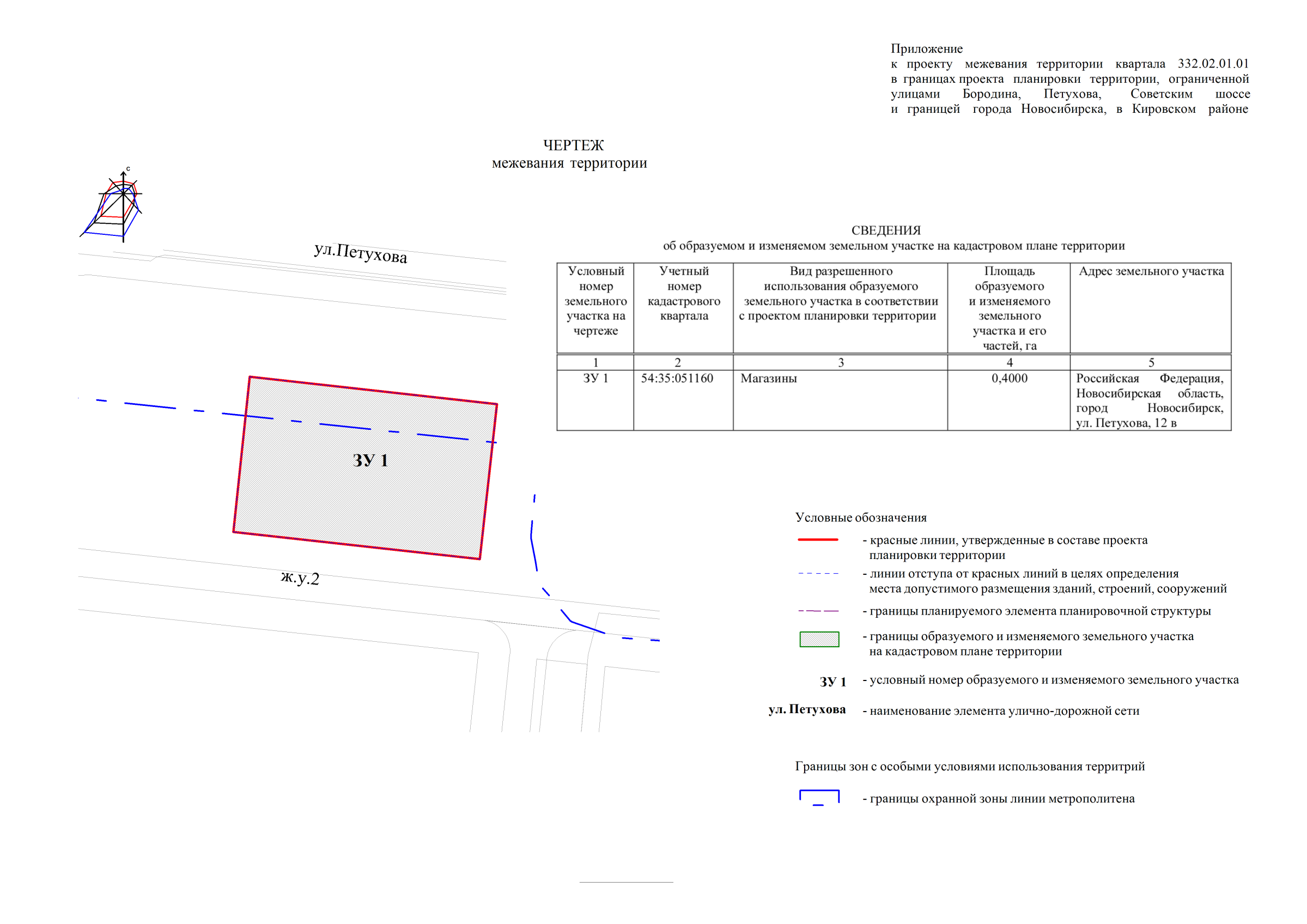 Приложение 3к постановлению мэриигорода Новосибирскаот 06.02.2018 № 428ПРОЕКТмежевания территории квартала 332.02.01.02 в границах проекта планировки территории, ограниченной улицами Бородина, Петухова, Советским шоссе и границей города Новосибирска, в Кировском районеЧертеж межевания территории (приложение).____________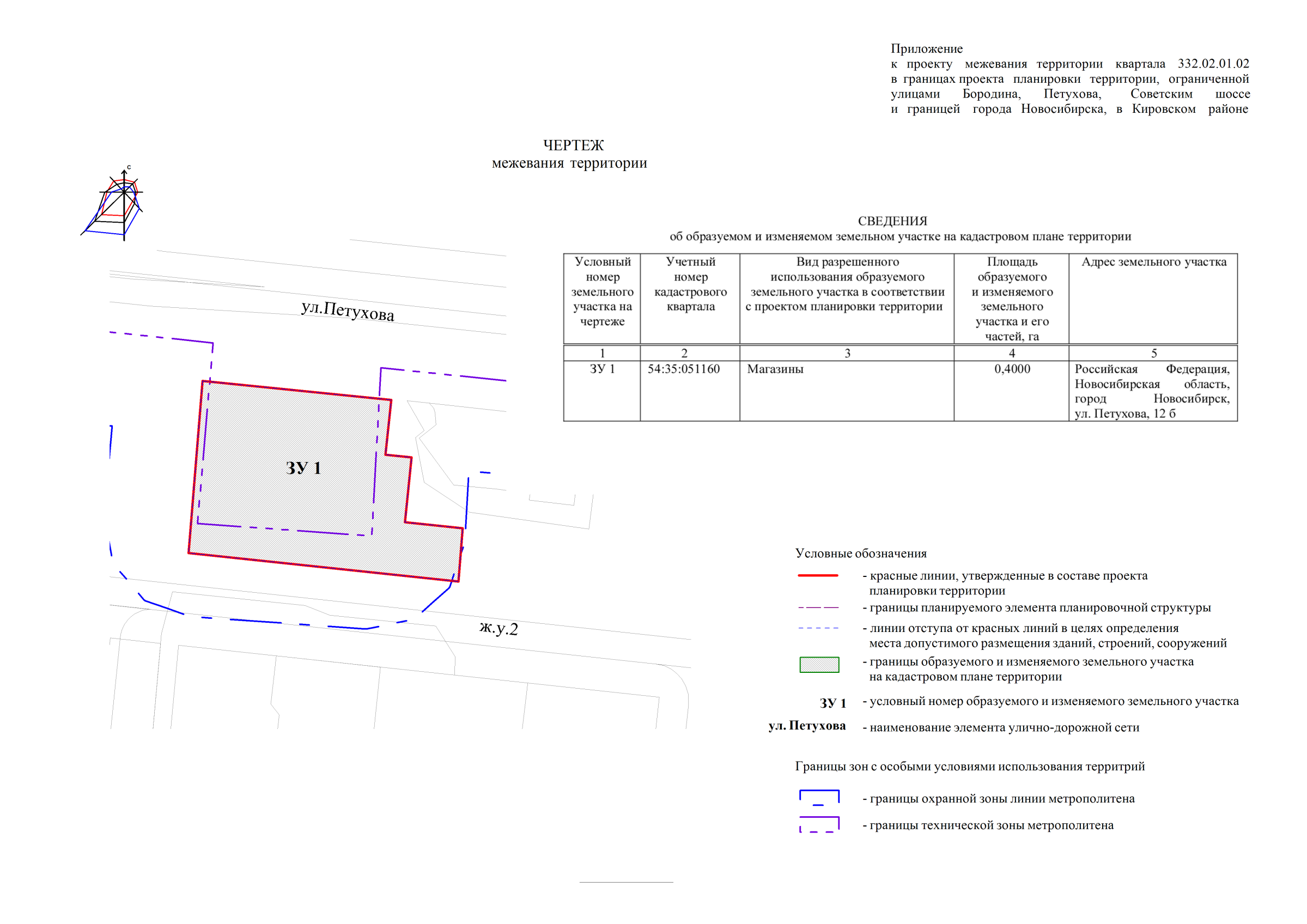 Приложение 4к постановлению мэриигорода Новосибирскаот 06.02.2018 № 428ПРОЕКТмежевания территории квартала 332.03.04.01 в границах проекта планировки территории, ограниченной улицами Бородина, Петухова, Советским шоссе и границей города Новосибирска, в Кировском районеЧертеж межевания территории (приложение).____________ 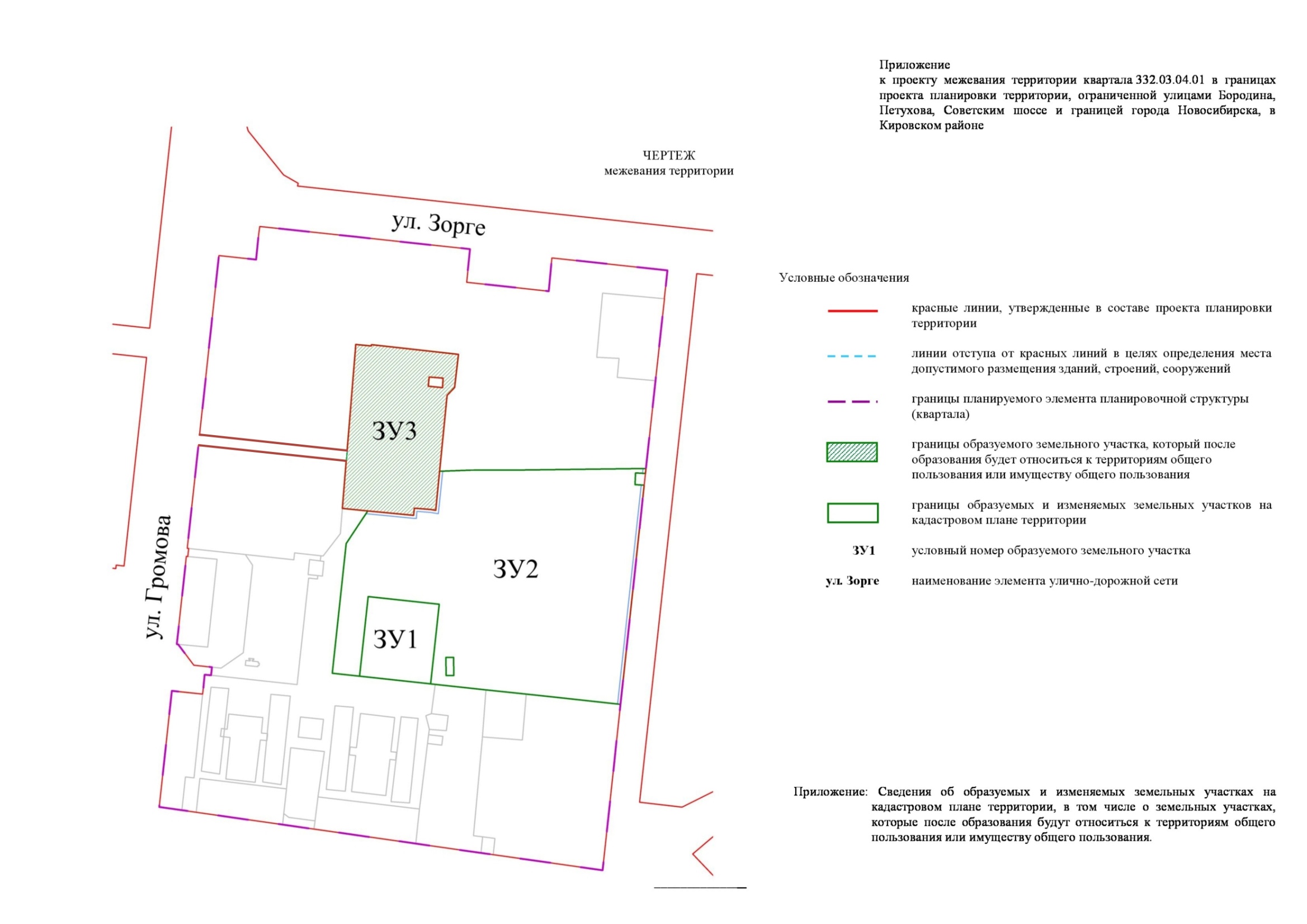 Приложение  к чертежу межевания территории СВЕДЕНИЯоб образуемых и изменяемых земельных участках на кадастровом плане территории и земельных участков, которые после образования будут относиться к территориям общего пользования или имуществу общего пользования____________Приложение 5к постановлению мэриигорода Новосибирскаот 06.02.2018 № 428ПРОЕКТмежевания территории квартала 332.04.01.01 в границах проекта планировки территории, ограниченной улицами Бородина, Петухова, Советским шоссе и границей города Новосибирска, в Кировском районеЧертеж межевания территории (приложение).____________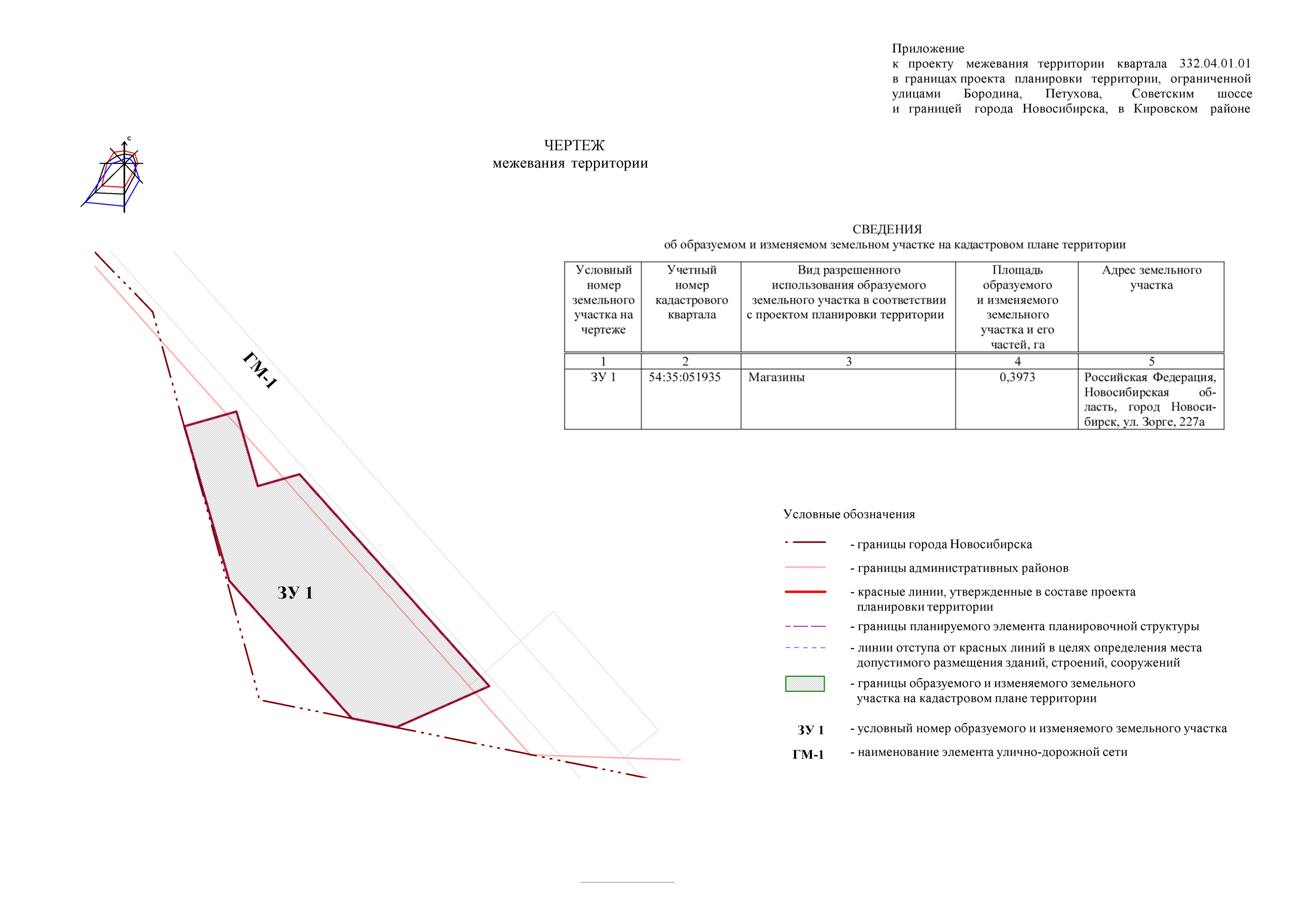 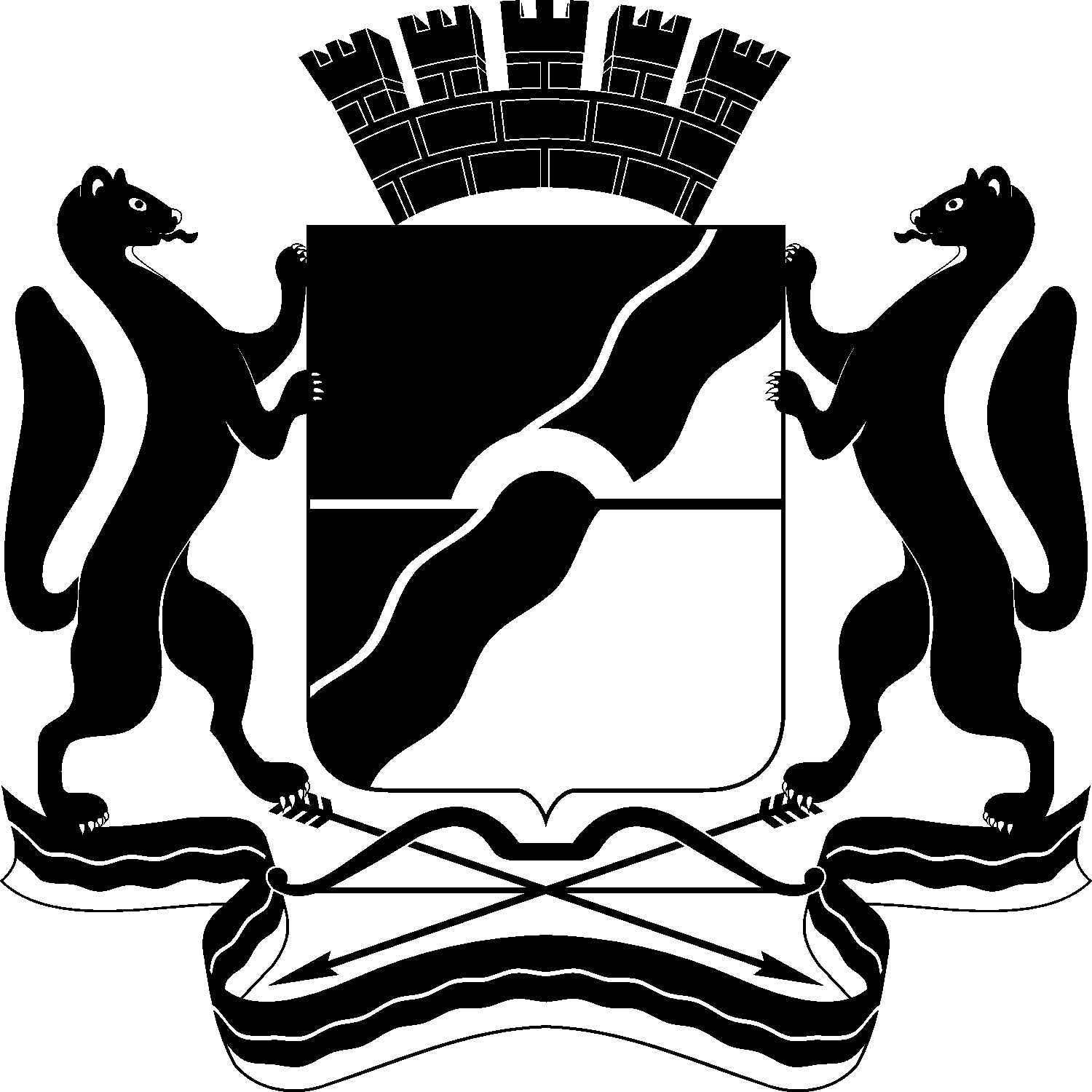 МЭРИЯ ГОРОДА НОВОСИБИРСКАПОСТАНОВЛЕНИЕОт  	  06.02.2018		№     428     	О проекте планировки и проектах межевания территории, ограниченной улицами Бородина, Петухова, Советским шоссе и границей города Новосибирска, в Кировском районеМэр города НовосибирскаА. Е. Локоть№п/пВид использованияПлощадь, гаПроцент к итогу 12341.1Зоны рекреационного назначения, в том числе:1.1.1Зона озеленения (Р-2)40,268,281.1.2Зона объектов культуры и спорта (Р-4)6,421,321.2Жилые зоны, в том числе:1.2.1Зона застройки жилыми домами смешанной этажности (Ж-1)93,3719,201.2.2Зона застройки среднеэтажными жилыми домами (Ж-3)31,156,411.2.3Зона застройки многоэтажными жилыми домами (Ж-4)6,511,341.2.4Зона застройки жилыми домами повышенной этажности (Ж-5)9,401,931.3Общественно-деловые зоны, в том числе:1.3.1Зона объектов делового, общественного и коммерческого назначения (ОД-1)39,108,041.3.2Зона объектов среднего профессионального и высшего образования, научно-исследовательских организаций (ОД-2)9,892,031.3.3Зона объектов здравоохранения (ОД-3)3,350,691.3.4Зона специализированной общественной застройки (ОД-4)17,583,621.3.5Зона объектов дошкольного, начального общего, основного общего и среднего общего образования (ОД-5)36,077,421.4Производственные зоны, в том числе:1.4.1Зона коммунальных и складских объектов (П-2)24,865,111.5Зоны инженерной и транспортной инфраструктур, в том числе:1.5.1Зона улично-дорожной сети (ИТ-3)98,8720,331.5.2Зона объектов инженерной инфраструктуры (ИТ-4)10,372,131.5.3Зона транспортно-пересадочных узлов (ИТ-5)0,980,201.6Зоны сельскохозяйственного использования, в том числе:1.6.1Зона ведения садоводства и огородничества (СХ-1)0,610,131.7Зоны стоянок автомобильного транспорта:1.7.1Зона стоянок для легковых автомобилей (СА-1)4,300,881.8Прочие территории53,2110,941.9Общая площадь в границах проекта планировки486,30100№ п/пКатегория улиц, дорогРасчетная скорость движения, км/часШирина полосы движения, мКоличество полос движения основной проезжей части в обоих направлениях123451Магистральные улицы общегородского значения непрерывного движения1003,7562Магистральные улицы общегородского значения регулируемого движения 803,563Магистральные улицы районного значения транспортно-пешеход-ные603,544Магистральные улицы районного значения пешеходно-транспорт-ные40425Улицы в жилой застройке403,02 - 4№п/пНаименование показателейЕдиница измеренияСостояние на 2017 годИтогодо 2030года123451Площадь планируемой территории, в том числе:га/%486,30/100486,30 /1001.2Зоны рекреационного назначения, в том числе:1.2.1Парки, скверы, бульвары, иные озелененные территории общего пользованияга/%40,26/8,2843,31/8,911.2.2Озелененные территории ограниченного пользованияга/%–15,84/3,261.2.3Зона объектов культуры и спортага/%6,42/1,329,45/1,941.3Жилые зоны, в том числе:1.3.1Зона застройки жилыми домами смешанной этажности га/%93,37/19,2092,88/19,101.3.2Зона застройки малоэтажными жилыми домамига/%–0,22/0,051.3.3Зона застройки среднеэтажными жилыми домами га/%31,15/6,4131,15/6,411.3.4Зона застройки многоэтажными жилыми домамига/%6,51/1,346,51/1,341.3.5Зона застройки жилыми домами повышенной этажностига/%9,40/1,937,64/1,571.4Общественно-деловые зоны, в том числе:1.4.1Зона объектов делового, общественного и коммерческого назначения, в том числе многоэтажных жилых домовга/%39,10/8,0439,07/8,031.4.2Зона объектов среднего профессионального и высшего образования, научно-исследовательских организацийга/%9,89/2,039,89/2,031.4.3Зона объектов здравоохранения га/%3,35/0,695,72/1,181.4.4Зона специализированной общественной застройки, в том числе:1.4.4.1Зона специализированной малоэтажной общественной застройкига/%17,58/3,6224,05/4,951.4.5Зона застройки объектами дошкольного, начального общего, основного общего и среднего общего образования га/%36,07/7,4242,20/8,681.5Производственные зоны, в том числе:1.5.1Зона коммунальных и складских объектовга/%24,86/5,1122,04/4,531.6Зоны инженерной и транспортной инфраструктур, в том числе:1.6.1Зона объектов улично-дорожной сети  га/%98,87/20,33100,34/20,631.6.2Зона объектов инженерной инфраструктуры га/%10,37/2,1310,37/2,131.6.3Зона транспортно-пересадочных узлов га/%0,98/0,202,23/0,461.7Зона стоянок автомобильного транспорта, в том числе:1.7.1Зона стоянок для легковых автомобилей га/%4,30/0,8821,24/4,371.8Зоны сельскохозяйственного использования, в том числе:1.8.1Зона ведения садоводства и огородничествага/%0,61/0,13–1.9Зона объектов религиозного значенияга/%–2,15/0,441.10Прочие территориига/%53,21/10,94–2.2Обеспеченность озелененными территориями общего пользованиякв. м/человека7,57,93Население3.1Численность населения, в том числе:тыс. человек69,8974,703.1.1Население малоэтажной застройкитыс. человек–0,063.1.2Население средне- и многоэтажной застройкитыс. человек69,8974,643.2Плотность населения планируемой территориичеловек/ га143,72153,63.3Плотность населения части планируемой территорий, занятой многоквартирной застройкойчеловек/ га–4203.4Плотность населения части планируемой территорий, занятой малоэтажной застройкойчеловек/ га–2504Общий объем жилищного фонда, в том числе:тыс. кв. м1677,361792,804.1Средне- и многоэтажной застройкитыс. кв. м1677,361792,364.2Малоэтажной застройкитыс. кв. м–1,445Объекты социально-культурного и коммунально-бытового назначения5.1Дошкольные образовательные организации (детские сады)мест505156375.2Общеобразовательные организации (общеобразовательные школы)мест8756113265.3Объекты культуры и искусствакв. м общей площади–37355.4Поликлиникипосеще-ний в смену115020405.5Объекты торговли всех видов тыс. кв. м торговой площади421567325.6Опорные пункты охраны порядкаобъект455.7Физкультурно-спортивные залы, помещениякв. м пола320059765.8Бассейныкв. м зеркала воды–6206Протяженность УДСкм5,7226,587Протяженность магистральных улицкм3,7514,008Плотность УДСкм/кв. км1,25,59Плотность магистральной сетикм/кв. км0,82,910Протяженность линий общественного транспорта, в том числе:км18,9942,0710.1Автобуса, экспресс-автобусакм10,5923,4310.2Троллейбусакм5,537,6010.3Трамваякм2,877,7611Парковочных месттыс.машино-мест6,3138,7012Водопотреблениетыс. куб. м/ сутки28,6830,3013Водоотведениетыс. куб. м/сутки25,1826,5614Потребление электроэнергииМВт47,1664,3515Годовое потребление природного газамлн. куб. м/ год40,3097.4515.1Часовой расход природного газатыс. куб. м/ час10,1920,4216Потребление тепла на отопление, вентиляцию, горячее водоснабжениеГкал/час104,18207,20Условный номер земельного участка на чертежеУчетный номер кадастрового кварталаВид разрешенного использования образуемого земельного участка в соответствии с проектом планировки территорииПлощадь образуемого и изменяемого земельного участка и его частей, гаАдрес земельного участка12345ЗУ 154:35:051925Спорт0,5931Российская Федерация, Новосибирская область, город Новосибирск, ул. Зорге, 82/2 ЗУ 254:35:051925Спорт5,5969Российская Федерация, Новосибирская область, город Новосибирск, ул. Зорге, 82/3  ЗУ 354:35:051925Земельные участки (территории) общего пользования 1,6132Российская Федерация, Новосибирская область, город Новосибирск, ул. Зорге, 47б